<Commission>{AFET}Užsienio reikalų komitetas</Commission>AFET_PV(2020)1109_1PROTOKOLAS2020 m. lapkričio 9 d. 9.00–12.00 val. ir 13.45–15.45 val. posėdisBRIUSELISPosėdis pradėtas 2020 m. lapkričio 9 d., pirmadienį, 9.03 val. pirmininkaujant komiteto pirmininkui Davidui McAllisteriui.1.	Darbotvarkės tvirtinimas	AFET_OJ(2020)1109_1Darbotvarkė patvirtinta.2.	Posėdžių protokolų tvirtinimas:2020 m. rugpjūčio 25 d.	PE 655.944v01-002020 m. spalio 6 d.	PE 658.922v01-002020 m. spalio 12 d.	PE 658.986v01-002020 m. spalio 16 d.	PE 659.024v01-00Protokolai patvirtinti.3.	Pirmininko pranešimai dėl koordinatorių sprendimųPagal Parlamento darbo tvarkos taisyklių 214 straipsnį galutinis spalio 26 d. AFET komiteto koordinatorių posėdyje priimtų sprendimų sąrašas įkeltas į AFET komiteto tinklalapį kartu su kitais šio posėdžio dokumentais. Galutinis sprendimų sąrašas ir kiti dokumentai bus pridėti prie šios dienos posėdžio protokolo.4.	Pirmininko pranešimai*** Balsavimas ***Balsavimas pradėtas 9.30 val. ir baigtas 11.00 val.Visi balsavime dalyvavę Parlamento nariai – tiek buvę komiteto posėdžių salėje, tiek dalyvavę nuotoliniu būdu – balsavo e. paštu, naudodamiesi spausdintiniais balsavimo biuleteniais.5.	Pranešimas dėl ES asociacijos susitarimo su Ukraina įgyvendinimo 	2019/2202(INI)		Pakeitimų priėmimas6.	Keitimasis nuomonėmis dėl padėties KirgizijojeKalbėjo: David McAllister, Sarah Rinaldi (Tarptautinio bendradarbiavimo ir vystymosi GD), Luc Devigne (EIVT), Nacho Sanchez Amor, Viola Von Cramon-Taubadel, Michael Gahler, Isabel Santos.Posėdis sustabdytas 9.47 val. ir pratęstas 10.00 val.Uždaras posėdis7.	Keitimasis nuomonėmis su naujai paskirtu ES specialiuoju įgaliotiniu Kosove Thomasu Szunyogu (pagal politinės atskaitomybės deklaraciją)8.	Keitimasis nuomonėmis dėl padėties Libane Kalbėjo: David McAllister, Carl Hallergaard (EIVT), Michael Miller (Europos Komisija), Isabel Santos, László Trócsányi, Maria Arena, Nathalie Loiseau, Anna Bonfrisco, Salima Yenbou, Mick Wallace, Antonio López-Istúriz White, Elena Yoncheva, Christophe Grudler, Paulo Rangel, Michael Gahler.Posėdis sustabdytas 12.04 val. ir pratęstas 13.48 val.9.	Rekomendacija Tarybai dėl Jungtinių Tautų Generalinės Asamblėjos 75-osios sesijos Kalbėjo: David McAllister, María Soraya Rodríguez Ramos, Miriam Lexmann, Isabel Santos, Salima Yenbou, Francisco José Millán Mon, Tonino Picula, Urmas Paet, Hermann Tertsch, Evin Incir, Sunčana Glavak.Posėdis sustabdytas 14.28 val. ir pratęstas 14.40 val.10.	Keitimasis nuomonėmis su Jungtinių Tautų pagalbos ir darbų agentūros Palestinos pabėgėliams Artimuosiuose Rytuose (UNRWA) generaliniu komisaru Philippe'u Lazzarini Kalbėjo: David McAllister, Philippe Lazzarini (Jungtinių Tautų pagalbos ir darbų agentūros Palestinos pabėgėliams Artimuosiuose Rytuose (UNRWA) generalinis komisaras), Manu Pineda, Michael Gahler, Maria Arena, María Soraya Rodríguez Ramos, Jordi Solé, Mick Wallace, Evin Incir, Isabel Santos, Dietmar Köster.11.	Pirmininko pranešimai Balsavimo dėl pakeitimų rezultatų paskelbimas ir galutinio balsavimo pradžia.*** Balsavimas ***Nuotolinio balsavimo dėl galutinio balsavimo dėl iš dalies pakeisto pranešimo procedūros pradžia.Balsavimas pradėtas 15.42 val. ir baigtas 17.00 val.Galutinio balsavimo rezultatai buvo pranešti raštu.12.	Kiti klausimai Nebuvo.13.	Kitas posėdis	2020 m. lapkričio 19 d. 9.00–11.00 val., 11.30–12.30 val. ir 16.45–18.45 val. (Briuselis)Posėdis sustabdytas 15.42 val.I.	CHAIR'S ANNOUNCEMENTSThe Chair recalled that the Coordinators meetings are restricted in camera and asked to reduce the number of colleagues participating remotely in the Coordinators meeting.A.	Prolongation of measures in relation with COVID-19The Chair informed the Coordinators about the extension of the current restrictions related to COVID-19 until at least 30 November 2020 (President’s decision of 13 October 2020). In line with this decision, committee delegations, hearings, participation in Parliamentary Assemblies and bodies thereof, election observation delegations and events organised by committees, among others, remain cancelled. The administration of the Parliament was instructed to return to 100% teleworking as of Tuesday, 27 October and only minimum presence of Secretariat staff at committee meetings will be ensured.The Chair recalled that the time for committee meetings continues to be significantly reduced and appealed to colleagues to focus on core business. 	Coordinators requested that deadlines for sending voting lists ahead of committee votes are respected and, more generally, in view of the current logistical constrains, they asked for extended deadlines for all reports. The Secretariat will look into ways to implement updated extended deadlines for all reports. 	Coordinators agreed on the need to prioritise the topics to be put on the agenda of the AFET committee and that in principle there should be one round of Coordinators (or replacement) speakers to be followed, if time allows, by a d’Hondt round of speakers.B.	Election of AFET Vice chairsThe Chair congratulate Urmas Paet (Renew), Sergei Stanishev (S&D) and Željana Zovko (EPP) for their election as 2nd, 3rd and 4th Vice-Chair respectively. C.	EP VoteThe Chair informed the Coordinators that the remote voting system like the one for plenary votes (EPVote) is now available for committees. The inception phase (preparation of new EPVote voting list template, training) is currently ongoing.D.	Quorum for AFET Votes The Chair reminded the Coordinators that in order to proceed with a remote vote, the mandatory quorum needs to be reached and Members are therefore kindly requested to connect to the meeting ahead of the vote.E.	25th anniversary of the Dayton Peace AgreementThe Coordinators discussed holding an exchange of views in AFET on the occasion of the 25th anniversary of the signature of the peace agreement. The exchange could take place with the representatives of the government of Bosnia and Herzegovina, high-level speakers from the EU, the US, and ensuring a balanced participation of representatives of the BiH’s three constituent peoples.F.	Consultation on extension of Madad and Colombia Trust Funds The Chair informed the Coordinators that AFET (together with the Committee on Budgets) will soon be consulted on the proposed extension of the Madad and Colombia Trust Funds. AFET and BUDG will prepare a joint position under the guidance of both Committees’ standing rapporteurs for Trust Funds (Milan Zver/EPP for AFET). This draft position will then be presented to the AFET and BUDG Coordinators for approval via written procedure in week 45 or 46.G.	Letter from VP/HR Josep Borrell Fontelles The Chair informed the Coordinators about a letter from High Representative Borrell as a follow-up to the letter by President Sassoli informing VP/HR on the composition of the Special Committee composition of the Special Committee related to the access to sensitive information. In that letter the HR/VP is proposing to convene a working lunch with the AFET Coordinators as soon as conditions allow. II.	DECISIONSA.	Decisions on procedures/appointmentsa.	1.	Enlargement Reports 2020Decisions: 	To reconfirm the Coordinators’ decision of 30 September 2019 to draft joint 2019-2020 own-initiative reports for each enlargement country	To start counting the 6-month deadline for adopting INIs in the Committee as of the approval of the changed titles (2019-2020) by the Conference of Presidents 2.	Protocol to the Euro-Mediterranean Agreement establishing an association between the European Communities and their Member States, of the one part, and the Republic of Tunisia, of the other part, to take account of the accession of the Republic of Croatia to the European Union	AFET/9/00381	2018/0310(NLE)	12294/2018 and 12295/2018	 Decision to attribute this report to the new Standing Rapporteur for Tunisia (Michael Gahler/EPP) for 0 pointsb.	1.	 Report on discharge in respect of the implementation of the budget of the European Union agencies for the financial year 2019: performance, financial management and control	AFET/9/04042	2020/2194(DEC)	COM(2020)0288	Decision not to draft an opinion2.	Addressing situations of crisis and force majeure in the field of migration and asylum	AFET/9/04266	2020/0277(COD)	COM(2020)06133.	Asylum and migration management and amending Council Directive (EC) 2003/109 and the proposed Regulation (EU) XXX/XXX [Asylum and Migration Fund]	AFET/9/04270	2020/0279(COD)	COM(2020)06104.	Introducing a screening of third country nationals at the external borders and amending Regulations (EC) No 767/2008, (EU) 2017/2226, (EU) 2018/1240 and (EU) 2019/817	AFET/9/04282	2020/0278(COD)	COM(2020)0612	Decision not to draft opinions for items 2-4B.	External Expertise: studiesResponsible administrator: Perla Srour-Gandon1.	 Proposals for studies for 2021	Secretariat to liaise with political group advisers in order to fine-tune titles and scope and put forward additional proposals (2 or 3), taking into account the outcome of the discussion. Final decision by written procedure, or at the next Coordinators meeting.2.	Presentation of the 2020 Study on disinformation in the Western Balkans Decisions: 	to hold a presentation of the study in one of the upcoming AFET meetings	 to invite Members of the Special Committee on Foreign Interference in all Democratic Processes in the European Union, including Disinformation (INGE)C.	Hearings in the second half of 2020Decisions:	To request the organisation of a remote hearing on “The state of transatlantic relations“ soon in order to take stock of the results of US presidential elections on the future of transatlantic relations;	To request the organisation of the following hearings in 2021:	Collective security in the Gulf, 	The Arctic: a new arena of geostrategic importance and great powers' rivalry	EU long-term strategy towards Russia 	Artificial Intelligence - Joint hearing with the Special Committee on Artificial Intelligence (AIDA) III.	ITEMS FOR DISCUSSIONA.	Possible Parliament initiatives for BelarusDecisions: 	To inform the President about the debate in AFET Coordinators meeting, at which several initiatives were discussed (e.g. high-level mission, mediation) and the wish to organise a fact-finding mission to Vilnius and Warsaw to assess the needs of democratic opposition as soon as the conditions allow; should a physical mission prove impossible soon, relevant meetings should be organized remotely;	To further explore mediation and democracy support activities, including possible assistance to future international investigations of crimes against protesters, and continue the discussion in the next AFET Coordinators meeting;	All activities should be coordinated with EEAS and the EU Delegations.IV.	MOTIONS FOR A RESOLUTION PURSUANT TO RULE 143 OF THE RULES OF PROCEDURE1.	Draft European Parliament Resolution on the proposal to award the Nobel Peace Prize to US President Donald TrumpB9-0256/2020Requester: Christine Anderson, Joachim Kuhs, Jaak Madison, Laura Huhtasaari, Bernhard Zimniok, Jorge Buxadé Villalba, Jörg Meuthen2.	Motion for a European Parliament resolution on US President Donald Trump for the Nobel Peace PrizeB9 0336/2020Requester: Derk Jan Eppink, Robert Roos, Rob Rooken	Decision not to follow-up on items 1-2.3.	Motion for a European Parliament resolution on the need to lift the sanctions against the Syrian Arab RepublicB9-0334/2020Requester: Maximilian Krah, Lars Patrick Berg, Thierry Mariani	Decision not to follow-up.4.	Motion for a resolution of the European Parliament on Brexit: for the abandonment of the infringement procedure and the continuation of negotiations with the United KingdomB9-0337/2020Requester: Julie Lechanteux	Decision not to follow-up.V.	PETITIONS1.	Petition No 0215/2020 by Benjamin Rzepka (German) on suspending the accession negotiations with Turkey and the funding under the 2016 EU-Turkey refugee deal	Decision not to follow-up. 2.	Petition 394/2020 by A.B. (German) on EU policy vis-à-vis Taiwan and China	Decision not to follow-up. 3.	Petition No 0489/2020 by V.O. (German) on greater EU commitment in Kosovo and Serbia and on avoiding land swaps between the two countries	Decision not to follow-up. 4.	Petition No 0669/2020 by M.M. (French) on the terror commited by Aliyev’s regime against his family in Azerbaijan	Decision not to follow-up. VI.	SUBCOMMITTEESA.	DROINo itemsB.	SEDESEDE Coordinators decided at their meeting of 23 September to draft two new own-initiative reports:•	EU-NATO cooperation in the context of transatlantic relations - EPP (3 points); and•	State of EU cyber defence capabilities - RENEW (3 points) 	The Coordinators endorsed the decision taken by the SEDE Coordinators	The Coordinators took note of the following decisions taken by the SEDE Coordinators	The public hearing on 'Bridging the gender gap: 20th anniversary of the UNSCR 1325 on Women, Peace and Security’ which was scheduled to take place during the Gender Equality Week, will be altered to an exchange of views with experts during SEDE’s scheduled meeting time the same week, 28 and 29 October;	Change of title for two studies in the context of the activities of SEDE in 2020:1. New title: ‘Implementation of the Preparatory Action on Defence Research (PADR) and the European Defence Industrial Development Programme (EDIDP): lessons for the implementation of the European Defence Fund (EDF)’. The former title was “Implementation of the Preparatory Action on Defence Research (PADR) and the European Defence Industrial Development Programme (EDIDP): lessons for the European Defence Fund (EDF)’.2. New title: ‘Preparing CSDP for the new security environment created by climate change’. The former title was ‘Future of CSDP in a new security environment, including the impact of climate change’. VII.	ANY OTHER BUSINESSA.	 Request for an exchange of views in an upcoming meeting of AFET with the Ambassador Rasa Ostrauskaite, the recently appointed EU Permanent Representative to the OSCE (proposal from the S&D group)	Decision to invite Ambassador Rasa Ostrauskaite to one of the upcoming AFET meetingsB.	Request for a joint meeting of AFET and Euro-Latin American Parliamentary Assembly (DLAT) on the latest developments in Latin America (proposal from the S&D group)Coordinators decided to examine this proposal at their next meeting.C.	Request for an exchange of views on Colombia, possibly also in association with the Euro-Latin American Parliamentary Assembly (proposal from the Renew group)Coordinators decided to examine this proposal at their next meeting.D.	Exchange of views on Nagorno-Karabakh (proposal from the Renew group)Coordinators decided to organise it in the SEDE subcommittee.E.	Own-initiative report “Cooperation on fight against organised crime in the Western Balkans” - proposal from the EPP groupF.	 Next AFET Coordinators meeting will take place on Wednesday 2 December (pending confirmation of the relevant services), as per the planning adopted by the Coordinators at the end of 2019.Results of roll-call votesContents1.	Report on the implementation of the EU Association Agreement with Ukraine	141.1.	14Key to symbols:+	:	in favour-	:	0	:	abstention1.	Report on the implementation of the EU Association Agreement with Ukraine1.1.	ПРИСЪСТВЕН ЛИСТ/LISTA DE ASISTENCIA/PREZENČNÍ LISTINA/DELTAGERLISTE/ ANWESENHEITSLISTE/KOHALOLIJATE NIMEKIRI/ΚΑΤΑΣΤΑΣΗ ΠΑΡΟΝΤΩΝ/RECORD OF ATTENDANCE/ LISTE DE PRÉSENCE/POPIS NAZOČNIH/ELENCO DI PRESENZA/APMEKLĒJUMU REĢISTRS/DALYVIŲ SĄRAŠAS/ JELENLÉTI ÍV/REĠISTRU TA' ATTENDENZA/PRESENTIELIJST/LISTA OBECNOŚCI/LISTA DE PRESENÇAS/ LISTĂ DE PREZENŢĂ/PREZENČNÁ LISTINA/SEZNAM NAVZOČIH/LÄSNÄOLOLISTA/NÄRVAROLISTA* 	(P)	=	Председател/Presidente/Předseda/Formand/Vorsitzender/Esimees/Πρόεδρος/Chair/Président/Predsjednik/Priekšsēdētājs/ Pirmininkas/Elnök/'Chairman'/Voorzitter/Przewodniczący/Preşedinte/Predseda/Predsednik/Puheenjohtaja/Ordförande	(VP) =	Заместник-председател/Vicepresidente/Místopředseda/Næstformand/Stellvertretender Vorsitzender/Aseesimees/Αντιπρόεδρος/ Vice-Chair/Potpredsjednik/Vice-Président/Potpredsjednik/Priekšsēdētāja vietnieks/Pirmininko pavaduotojas/Alelnök/ Viċi 'Chairman'/Ondervoorzitter/Wiceprzewodniczący/Vice-Presidente/Vicepreşedinte/Podpredseda/Podpredsednik/ Varapuheenjohtaja/Vice ordförande	(M)	=	Член/Miembro/Člen/Medlem./Mitglied/Parlamendiliige/Βουλευτής/Member/Membre/Član/Membro/Deputāts/Narys/Képviselő/ Membru/Lid/Członek/Membro/Membru/Člen/Poslanec/Jäsen/Ledamot	(F)	=	Длъжностно лице/Funcionario/Úředník/Tjenestemand/Beamter/Ametnik/Υπάλληλος/Official/Fonctionnaire/Dužnosnik/ Funzionario/Ierēdnis/Pareigūnas/Tisztviselő/Uffiċjal/Ambtenaar/Urzędnik/Funcionário/Funcţionar/Úradník/Uradnik/Virkamies/ TjänstemanEuropos Parlamentas2019-2024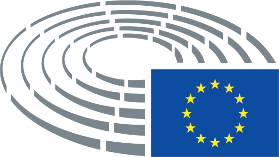 Pranešėjas:Pranešėjas:Pranešėjas:Pranešėjas:Michael Gahler (PPE)Michael Gahler (PPE)PR – PE655.684v01-00
AM – PE655.685v01-00Atsakingas komitetas:Atsakingas komitetas:Atsakingas komitetas:Atsakingas komitetas:AFETAFETAFETNuomonę teikiantis komitetas:Nuomonę teikiantis komitetas:Nuomonę teikiantis komitetas:Nuomonę teikiantis komitetas:INTA  Enikő Győri (PPE)AD – PE657.416v02-00
AM – PE658.734v01-00Sprendimas:Pranešimo projektas patvirtintas 53 nariams balsavus už, 7 – prieš ir 8 nariams susilaikius.Kalbėjo: David McAllister, Michael Gahler.COMMITTEE ON FOREIGN AFFAIRSCOORDINATORS MEETING26 October 2020, 16.45-18.45FINAL RECORD OF DECISIONS CONTLIBE53+PPETraian Băsescu, Michael Gahler, Sunčana Glavak, Sandra Kalniete, Andrius Kubilius, David Lega, Miriam Lexmann, Antonio López-Istúriz White, David McAllister, Lukas Mandl, Vangelis Meimarakis, Francisco José Millán Mon, Gheorghe-Vlad Nistor, Radosław Sikorski, Isabel Wiseler-Lima, Željana Zovko, Vladimír Bilčík, Andrzej HalickiS&DMaria Arena, Włodzimierz Cimoszewicz, Tanja Fajon, Raphaël Glucksmann, Claudiu Manda, Sven Mikser, Demetris Papadakis, Tonino Picula, Kati Piri, Giuliano Pisapia, Nacho Sánchez Amor, Isabel Santos, Andreas SchiederRENEWPetras Auštrevičius, Katalin Cseh, Klemen Grošelj, Bernard Guetta, Ilhan Kyuchyuk, Nathalie Loiseau, Urmas Paet, María Soraya Rodríguez Ramos, Hilde Vautmans, Michal ŠimečkaVERTSAlviina Alametsä, Reinhard Bütikofer, Jordi Solé, Tineke Strik, Viola Von Cramon-Taubadel, Salima Yenbou, Katrin LangensiepenECRAnna Fotyga, Jacek Saryusz-Wolski, Hermann Tertsch, Witold Jan Waszczykowski, NIMárton Gyöngyösi7-S&DDietmar KösterIDThierry Mariani, Jérôme Rivière, Harald VilimskyGUEManu Pineda, Mick WallaceNIKostas Papadakis80PPEAndrea BocskorS&DSergei StanishevIDLars Patrick Berg, Anna Bonfrisco, Susanna CeccardiECRCharlie WeimersGUEIdoia Villanueva RuizNIFabio Massimo CastaldoCorrections to votes and voting intentions+-0Бюро/Mesa/Předsednictvo/Formandskabet/Vorstand/Juhatus/Προεδρείο/Bureau/Predsjedništvo/Ufficio di presidenza/Prezidijs/ Biuras/Elnökség/Prezydium/Birou/Predsedníctvo/Predsedstvo/Puheenjohtajisto/Presidiet (*)David McAllister (Chair Foreign Affairs Committee), Urmas Paet (2nd Vice-Chair), Željana Zovko (4th Vice-Chair)Членове/Diputados/Poslanci/Medlemmer/Mitglieder/Parlamendiliikmed/Βουλευτές/Members/Députés/Zastupnici/Deputati/Deputāti/ Nariai/Képviselõk/Membri/Leden/Posłowie/Deputados/Deputaţi/Jäsenet/LedamöterAnna Bonfrisco, Michael Gahler, Sandra Kalniete, Dietmar Köster, María Soraya Rodríguez Ramos, Maria Arena, Anna Fotyga, Klemen Grošelj, Kinga Gál, Andrius Kubilius, David Lega, Nathalie Loiseau, Sven Mikser, Francisco José Millán Mon, Tonino Picula, Giuliano Pisapia, Isabel Santos, Isabel Wiseler-Lima, Nacho Sánchez Amor, Sunčana Glavak, Antonio López-Istúriz White, Lukas Mandl, Alviina Alametsa, Jordi Solé, Thomas Waitz, Salima Yenbou, Hilde Vautmans, Miriam Lexmann, Ilhan Kyuchyuk, Stelios Kouloglou, Manu Pineda, Hermann Tertsch, Viola Von Cramon-Taubadel, Gheorghe-Vlad Nistor, Traian Basescu, Tanja Fajon, Andreas Scheider, Claudiu MandaЗаместници/Suplentes/Náhradníci/Stedfortrædere/Stellvertreter/Asendusliikmed/Αναπληρωτές/Substitutes/Suppléants/Zamjenici/ Supplenti/Aizstājēji/Pavaduojantysnariai/Póttagok/Sostituti/Plaatsvervangers/Zastępcy/Membros suplentes/Supleanţi/Náhradníci/ Namestniki/Varajäsenet/SuppleanterVladimír Bilčík, Andor Deli, Paulo Rangel, Milan Zver, Evin Incir, Mick Wallace, Juozas Olekas, Elena Yoncheva, Bart Groothuis, László Trócsányi, Andrea Bocskor, Andrey Kovatchev, Gabriel Mato, Katrin Langensiepen, Christophe Grudler, Nicolae Stefanuta209 (7)209 (7)216 (3)216 (3)Eugen Jurzyca, Andris Ameriks, Romeo FranzEugen Jurzyca, Andris Ameriks, Romeo Franz56 (8) (Точка от дневния ред/Punto del orden del día/Bod pořadu jednání (OJ)/Punkt på dagsordenen/Tagesordnungspunkt/ Päevakorra punkt/Σημείο της ημερήσιας διάταξης/Agenda item/Point OJ/Točka dnevnog reda/Punto all'ordine del giorno/Darba kārtības punkts/Darbotvarkės punktas/Napirendi pont/Punt Aġenda/Agendapunt/Punkt porządku dziennego/Ponto OD/Punct de pe ordinea de zi/Bod programu schôdze/Točka UL/Esityslistan kohta/Punkt på föredragningslistan)56 (8) (Точка от дневния ред/Punto del orden del día/Bod pořadu jednání (OJ)/Punkt på dagsordenen/Tagesordnungspunkt/ Päevakorra punkt/Σημείο της ημερήσιας διάταξης/Agenda item/Point OJ/Točka dnevnog reda/Punto all'ordine del giorno/Darba kārtības punkts/Darbotvarkės punktas/Napirendi pont/Punt Aġenda/Agendapunt/Punkt porządku dziennego/Ponto OD/Punct de pe ordinea de zi/Bod programu schôdze/Točka UL/Esityslistan kohta/Punkt på föredragningslistan)-Наблюдатели/Observadores/Pozorovatelé/Observatører/Beobachter/Vaatlejad/Παρατηρητές/Observers/Observateurs/Promatrači/ Osservatori/Novērotāji/Stebėtojai/Megfigyelők/Osservaturi/Waarnemers/Obserwatorzy/Observadores/Observatori/Pozorovatelia/ Opazovalci/Tarkkailijat/ObservatörerПо покана на председателя/Por invitación del presidente/Na pozvání předsedy/Efter indbydelse fra formanden/Auf Einladung des Vorsitzenden/Esimehe kutsel/Με πρόσκληση του Προέδρου/At the invitation of the Chair/Sur l’invitation du président/ Na poziv predsjednika/Su invito del presidente/Pēc priekšsēdētāja uzaicinājuma/Pirmininkui pakvietus/Az elnök meghívására/ Fuq stedina taċ-'Chairman'/Op uitnodiging van de voorzitter/Na zaproszenie Przewodniczącego/A convite do Presidente/La invitaţia preşedintelui/ Na pozvanie predsedu/Na povabilo predsednika/Puheenjohtajan kutsusta/På ordförandens inbjudanPhilippe Lazzarini, Commissioner General of the United Nations Relief and Works Agency for Palestine Refugees in the Near East (UNRWA) Съвет/Consejo/Rada/Rådet/Rat/Nõukogu/Συμβούλιο/Council/Conseil/Vijeće/Consiglio/Padome/Taryba/Tanács/Kunsill/Raad/ Conselho/Consiliu/Svet/Neuvosto/Rådet (*)Съвет/Consejo/Rada/Rådet/Rat/Nõukogu/Συμβούλιο/Council/Conseil/Vijeće/Consiglio/Padome/Taryba/Tanács/Kunsill/Raad/ Conselho/Consiliu/Svet/Neuvosto/Rådet (*)Комисия/Comisión/Komise/Kommissionen/Kommission/Komisjon/Επιτροπή/Commission/Komisija/Commissione/Bizottság/ Kummissjoni/Commissie/Komisja/Comissão/Comisie/Komisia/Komissio/Kommissionen (*)Комисия/Comisión/Komise/Kommissionen/Kommission/Komisjon/Επιτροπή/Commission/Komisija/Commissione/Bizottság/ Kummissjoni/Commissie/Komisja/Comissão/Comisie/Komisia/Komissio/Kommissionen (*)Rinaldi, Miller, Greco, Schlaeger Rinaldi, Miller, Greco, Schlaeger Други институции и органи/Otras instituciones y organismos/Ostatní orgány a instituce/Andre institutioner og organer/Andere Organe und Einrichtungen/Muud institutsioonid ja organid/Λοιπά θεσμικά όργανα και οργανισμοί/Other institutions and bodies/Autres institutions et organes/Druge institucije i tijela/Altre istituzioni e altri organi/Citas iestādes un struktūras/Kitos institucijos ir įstaigos/ Más intézmények és szervek/Istituzzjonijiet u korpi oħra/Andere instellingen en organen/Inne instytucje i organy/Outras instituições e outros órgãos/Alte instituții și organe/Iné inštitúcie a orgány/Muut toimielimet ja elimet/Andra institutioner och organДруги институции и органи/Otras instituciones y organismos/Ostatní orgány a instituce/Andre institutioner og organer/Andere Organe und Einrichtungen/Muud institutsioonid ja organid/Λοιπά θεσμικά όργανα και οργανισμοί/Other institutions and bodies/Autres institutions et organes/Druge institucije i tijela/Altre istituzioni e altri organi/Citas iestādes un struktūras/Kitos institucijos ir įstaigos/ Más intézmények és szervek/Istituzzjonijiet u korpi oħra/Andere instellingen en organen/Inne instytucje i organy/Outras instituições e outros órgãos/Alte instituții și organe/Iné inštitúcie a orgány/Muut toimielimet ja elimet/Andra institutioner och organEEASSzunyog, Adamsons, Devigne, HallergaardДруги участници/Otros participantes/Ostatní účastníci/Endvidere deltog/Andere Teilnehmer/Muud osalejad/Επίσης παρόντες/Other participants/Autres participants/Drugi sudionici/Altri partecipanti/Citi klātesošie/Kiti dalyviai/Más résztvevők/Parteċipanti ohra/Andere aanwezigen/Inni uczestnicy/Outros participantes/Alţi participanţi/Iní účastníci/Drugi udeleženci/Muut osallistujat/Övriga deltagareСекретариат на политическите групи/Secretaría de los Grupos políticos/Sekretariát politických skupin/Gruppernes sekretariat/ Sekretariat der Fraktionen/Fraktsioonide sekretariaat/Γραμματεία των Πολιτικών Ομάδων/Secretariats of political groups/Secrétariat des groupes politiques/Tajništva klubova zastupnika/Segreteria gruppi politici/Politisko grupu sekretariāts/Frakcijų sekretoriai/ Képviselőcsoportok titkársága/Segretarjat gruppi politiċi/Fractiesecretariaten/Sekretariat Grup Politycznych/Secretariado dos grupos políticos/Secretariate grupuri politice/Sekretariát politických skupín/Sekretariat političnih skupin/Poliittisten ryhmien sihteeristöt/ De politiska gruppernas secretariatСекретариат на политическите групи/Secretaría de los Grupos políticos/Sekretariát politických skupin/Gruppernes sekretariat/ Sekretariat der Fraktionen/Fraktsioonide sekretariaat/Γραμματεία των Πολιτικών Ομάδων/Secretariats of political groups/Secrétariat des groupes politiques/Tajništva klubova zastupnika/Segreteria gruppi politici/Politisko grupu sekretariāts/Frakcijų sekretoriai/ Képviselőcsoportok titkársága/Segretarjat gruppi politiċi/Fractiesecretariaten/Sekretariat Grup Politycznych/Secretariado dos grupos políticos/Secretariate grupuri politice/Sekretariát politických skupín/Sekretariat političnih skupin/Poliittisten ryhmien sihteeristöt/ De politiska gruppernas secretariatPPES&DRenewIDVerts/ALEECRGUE/NGLNIGolanski, Huszar-DekanyMamedov, Bittarelli, SiilGlasberg, MunoaVolokhova, Mazzotti, CialfiSchmidtDaneckiDe Sa FerreiraPasiniКабинет на председателя/Gabinete del Presidente/Kancelář předsedy/Formandens Kabinet/Kabinett des Präsidenten/Presidendi kantselei/Γραφείο του Προέδρου/President's Office/Cabinet du Président/Ured predsjednika/Gabinetto del Presidente/Priekšsēdētāja kabinets/Pirmininko kabinetas/Elnöki hivatal/Kabinett tal-President/Kabinet van de Voorzitter/Gabinet Przewodniczącego/Gabinete do Presidente/Cabinet Preşedinte/Kancelária predsedu/Urad predsednika/Puhemiehen kabinetti/Talmannens kansliКабинет на председателя/Gabinete del Presidente/Kancelář předsedy/Formandens Kabinet/Kabinett des Präsidenten/Presidendi kantselei/Γραφείο του Προέδρου/President's Office/Cabinet du Président/Ured predsjednika/Gabinetto del Presidente/Priekšsēdētāja kabinets/Pirmininko kabinetas/Elnöki hivatal/Kabinett tal-President/Kabinet van de Voorzitter/Gabinet Przewodniczącego/Gabinete do Presidente/Cabinet Preşedinte/Kancelária predsedu/Urad predsednika/Puhemiehen kabinetti/Talmannens kansliGirbeaGirbeaКабинет на генералния секретар/Gabinete del Secretario General/Kancelář generálního tajemníka/Generalsekretærens Kabinet/ Kabinett des Generalsekretärs/Peasekretäri büroo/Γραφείο του Γενικού Γραμματέα/Secretary-General's Office/Cabinet du Secrétaire général/Ured glavnog tajnika/Gabinetto del Segretario generale/Ģenerālsekretāra kabinets/Generalinio sekretoriaus kabinetas/ Főtitkári hivatal/Kabinett tas-Segretarju Ġenerali/Kabinet van de secretaris-generaal/Gabinet Sekretarza Generalnego/Gabinete do Secretário-Geral/Cabinet Secretar General/Kancelária generálneho tajomníka/Urad generalnega sekretarja/Pääsihteerin kabinetti/ Generalsekreterarens kansliКабинет на генералния секретар/Gabinete del Secretario General/Kancelář generálního tajemníka/Generalsekretærens Kabinet/ Kabinett des Generalsekretärs/Peasekretäri büroo/Γραφείο του Γενικού Γραμματέα/Secretary-General's Office/Cabinet du Secrétaire général/Ured glavnog tajnika/Gabinetto del Segretario generale/Ģenerālsekretāra kabinets/Generalinio sekretoriaus kabinetas/ Főtitkári hivatal/Kabinett tas-Segretarju Ġenerali/Kabinet van de secretaris-generaal/Gabinet Sekretarza Generalnego/Gabinete do Secretário-Geral/Cabinet Secretar General/Kancelária generálneho tajomníka/Urad generalnega sekretarja/Pääsihteerin kabinetti/ Generalsekreterarens kansliГенерална дирекция/Dirección General/Generální ředitelství/Generaldirektorat/Generaldirektion/Peadirektoraat/Γενική Διεύθυνση/ Directorate-General/Direction générale/Glavna uprava/Direzione generale/Ģenerāldirektorāts/Generalinis direktoratas/Főigazgatóság/ Direttorat Ġenerali/Directoraten-generaal/Dyrekcja Generalna/Direcção-Geral/Direcţii Generale/Generálne riaditeľstvo/Generalni direktorat/Pääosasto/GeneraldirektoratГенерална дирекция/Dirección General/Generální ředitelství/Generaldirektorat/Generaldirektion/Peadirektoraat/Γενική Διεύθυνση/ Directorate-General/Direction générale/Glavna uprava/Direzione generale/Ģenerāldirektorāts/Generalinis direktoratas/Főigazgatóság/ Direttorat Ġenerali/Directoraten-generaal/Dyrekcja Generalna/Direcção-Geral/Direcţii Generale/Generálne riaditeľstvo/Generalni direktorat/Pääosasto/GeneraldirektoratDG PRESDG IPOLDG EXPODG EPRSDG COMMDG PERSDG INLODG TRADDG LINCDG FINSDG ITECDG SAFEKobescakПравна служба/Servicio Jurídico/Právní služba/Juridisk Tjeneste/Juristischer Dienst/Õigusteenistus/Νομική Υπηρεσία/Legal Service/ Service juridique/Pravna služba/Servizio giuridico/Juridiskais dienests/Teisės tarnyba/Jogi szolgálat/Servizz legali/Juridische Dienst/ Wydział prawny/Serviço Jurídico/Serviciu Juridic/Právny servis/Oikeudellinen yksikkö/RättstjänstenMooreСекретариат на комисията/Secretaría de la comisión/Sekretariát výboru/Udvalgssekretariatet/Ausschusssekretariat/Komisjoni sekretariaat/Γραμματεία της επιτροπής/Committee secretariat/Secrétariat de la commission/Tajništvo odbora/Segreteria della commissione/Komitejas sekretariāts/Komiteto sekretoriatas/A bizottság titkársága/Segretarjat tal-kumitat/Commissiesecretariaat/ Sekretariat komisji/Secretariado da comissão/Secretariat comisie/Sekretariat odbora/Valiokunnan sihteeristö/UtskottssekretariatetBarberá del Rosal, Di Preso, Valutyte, Topalova, Mastrosimone, Srour-Gandon, Canart, TaylorСътрудник/Asistente/Asistent/Assistent/Assistenz/Βοηθός/Assistant/Assistente/Palīgs/Padėjėjas/Asszisztens/Asystent/Pomočnik/ Avustaja/AssistenterLorentzen